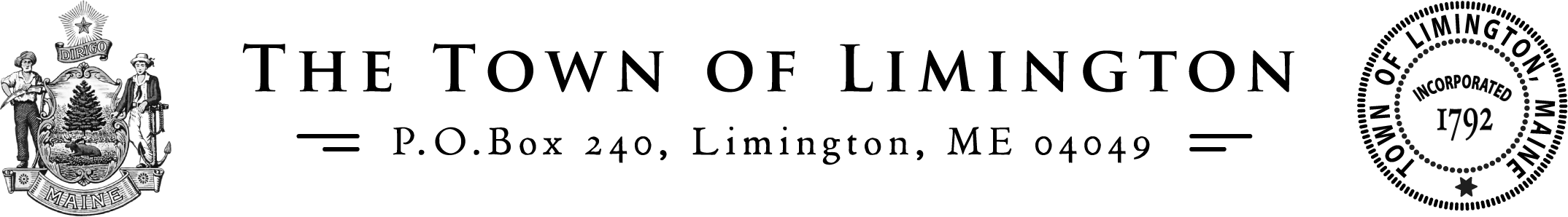 Tel: 207-637-2171        info@limingtonmaine.gov       Fax: 207-637-3293SELECTBOARD MEETINGAGENDAJANUARY 18, 2023Meeting Called to Order at 7:04pm by Stanley HackettApproval of meeting minutes for January 11, 2024. Motion to approve made by Michael Barden, second Tammy RamsdellApproval of Warrants for Week #03: 			Payroll Warrant #05:   	        $  27,756.40Appropriations Warrant #06:          $ 351,776.09Week #03 Warrant #05 & 06 Total:    $  379,532.49MSAD #6 January:		         $ 342,665.09Motion to approve made by Michael Barden, second Tammy RamsdellPurchase Order Requests: PWD:A request to pay Earl Maxwell Lawn Care Service for plowing and sanding: $1275.00A request to pay R.N. Craft. Inc for a power washer pump overhaul kit: $124.46A request to pay Rowe Westbrook for truck fuel sensor: $359.32A request to pay Cornish Hardware for pipe cutter and enamel: $76.23A request to pay Carroll Materials for cold mix: $69.58A request to pay United Construction Equipment for front driveshaft, universal joint and yoke: $1,285.58Motion to approve made by Stanley Hackett, second Tammy RamsdellFIRE & EMS:A request to pay Door Services Inc. for safety eye units: $726.26A request to pay Steep Falls Building Supply for window trim for the sleeping quarters: $65.26Motion to approve made by Stanley Hackett, second Tammy RamsdellCODE ENFORCEMENT:A request to pay Maine Municipal Association for training: $50.00Motion to approve made by Stanley Hackett, second Tammy RamsdellWeekly Update on Select Board activities: Met with two departments, we should open up communications better, especially with newer members.Informational Bulletin:Select Board office hours are Thursdays 4pm to 8pm. The on-air meeting time is Thursdays at 7pm.  Health Officer Position for 2024 is open: interested candidates should see the Select board, or send an email to Assistant@LimingtonMaine.gov. Interested candidates should have a medical background.Transfer Station hours are Saturday and Sunday from 9 a.m. to 4 p.m. and Wednesday 12-4 p.m. A Transfer Station sticker must be attached to your vehicle windshield for the disposal of ALL items.  Transfer Station Stickers are available at the Town Office for $20.00. No sticker is required to use the swap shop. The Transfer Station does NOT accept brush or yard clippingsGeneral Assistance Office is open on Wednesdays from 9-11am.  Applications are available anytime from the Town Clerks office during their normal business hours. Applications must be filled out and accompanied with supporting documentation and must be signed.  Planning Board meets at the Municipal Complex the first and third Monday evenings at 7pm. Parks & Rec Cards and Coffee is held at the Old Town Hall building every Wednesday from 9:30am -11:30am. Come meet some new folks, play some games. If you have questions or suggestions, please reach out to Madison Moody our Recreation Director at M.Moody@LimingtonMaine.gov Horne Pond Fishing Derby:  Derby is scheduled for February 10, 2024 with a weather date of February 24, 2024. Mark your calendars!Dog Registration is due by Dec 31st, $6.00 for spayed or neutered dogs, $11.00 for un-spayed or unneutered dogs. A late fee of $25.00 will be imposed after Jan 31, 12024. Registered dogs are happy dogs!Thank you to Public Works and Fire/EMS for diligent work during storm.Motion to Adjourn at  7:11   pm Motion to adjourn made by Stanley Hackett, approved by Michael Barden, second Tammy Ramsdell._______________________ 	  _____________________ 	______________________Stanley Hackett, Chair 	  Michael Barden III		Tammy Ramsdell